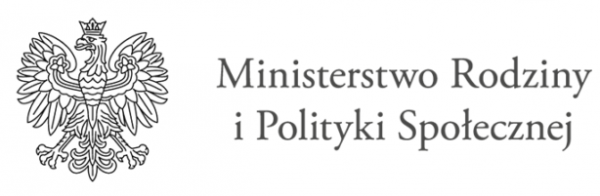                                                                    Data wpływu zgłoszenia .............................................   										(wypełnia GOPS) ZGŁOSZENIE DO KORZYSTANIA Z USŁUG ASYSTENTA OSOBISTEGO OSOBY NIEPEŁNOSPRAWNEJ DANE:Imię i nazwisko .............................................................................................................................……. Adres zamieszkania ...................................................................................................................……… Data urodzenia ...............................................…………………………………………………………PESEL ......................................................................…………………………………………………. Dowód osobisty seria .................. numer ...................... wydany w dniu ......................................…… przez ..................................................................................................………………………………… Numer telefonu ......................………………………………………………………………………… POSIADANE ORZECZENIE (właściwe zaznaczyć) a) o stopniu niepełnosprawności  □ znacznym  □ umiarkowanym  □ lekkimb) o zaliczeniu do jednej z grup inwalidów  □ I  □ II  □ III c) □ o całkowitej  □ o częściowej niezdolności do pracy    □ o niezdolności do pracy w gospodarstwie rolnym  □ o niezdolności do samodzielnej egzystencjid) □ o niepełnosprawności osoby do 16-go roku życiaPRZEDSTAWICIEL USTAWOWY (dla małoletniego), OPIEKUN PRAWNY LUB PEŁNOMOCNIK Imię i nazwisko .............................................................................................................................…… Adres zamieszkania .........................................................................................................................….. Data urodzenia ...............................................……………………………………………………….. PESEL .....................................................................…………………………………………………. Dowód osobisty seria .................. numer ...................... wydany w dniu ............................................. przez .................................................................................................…………………………………. Numer telefonu ......................………………………………………………………………………... Ustanowiony Opiekunem/Pełnomocnikiem ..................................................................................…... • postanowieniem Sądu Rejonowego ........................................................................................……... z dnia ............................... sygn. Akt ..........................………………………………………………. • na mocy pełnomocnictwa potwierdzonego przez Notariusza ........................................................... z dnia .........................repet.nr .........................................................................................................…ZAKRES OCZEKIWANYCH USŁUG (właściwe zaznaczyć)  □ pomoc w transporcie środkami komunikacji w dotarciu i powrocie z miejsca zamieszkania do szkoły, uczelni, pracy, placówek zdrowia, na zajęcia rehabilitacyjne, instytucji publicznych i kulturalnych,  □ pomoc w toalecie, ubieraniu, przyrządzaniu i spożywaniu posiłków, □ pomoc w czynnościach związanych z prowadzeniem gospodarstwa domowego np. podczas zakupów (przy czym Asystent nie świadczy usług opiekuńczych),  □ przenoszenie osoby niepełnosprawnej np. z łóżka na wózek, znoszenie ze schodów, wnoszenie do samochodu - jednocześnie warunkiem tej usługi jest zabezpieczenie przez Beneficjenta odpowiedniego sprzętu pomocniczego (Asystent - kobieta może podnieść osobę bez użycia podnośnika o wadze do 12 kg, a Asystent - mężczyzna do 30 kg),  □ pomoc w utrzymaniu kontaktów towarzyskich oraz w komunikowaniu się z otoczeniem,  □ pomoc w pisaniu pism, listów osobom niewidomym, bądź niezdolnym do samodzielnego pisania ręcznego czy komputerowego. TERMIN USŁUGI (Proszę podać okres, w którym niezbędne są usługi Asystenta osobistego – data, godzina rozpoczęcia, godzina zakończenia usługi)………………………………………………………………………………………………………………………………………………………………………………………………………………………………………………………………………………………………………………………………………..Świadomy odpowiedzialności karnej za składanie nieprawdziwych zeznań oświadczam, że dane zawarte w niniejszym zgłoszeniu podane zostały zgodnie               z prawdą.             …………………………..                  ……………………………………………………...Data                                                     Czytelny podpis zgłaszającego lub osoby uprawnionej Załączniki: 1. Kserokopia orzeczenia o niepełnosprawności, stopniu niepełnosprawności lub orzeczenie równoważne (oryginał do wglądu), 2. Oświadczenie o wyrażeniu zgody na przetwarzanie danych osobowych, 3. W przypadku reprezentowania osoby niepełnoletniej − kserokopia dokumentu potwierdzającego prawo do reprezentowania osoby niepełnoletniej (np. skrócony akt urodzenia dziecka, postanowienie Sądu o ustanowieniu opieki prawnej), oryginał do wglądu, 4. W przypadku reprezentowania osoby dorosłej – kserokopia postanowienia Sądu o ustanowieniu opiekuna prawnego lub kserokopia pełnomocnictwa notarialnego (oryginał do wglądu)